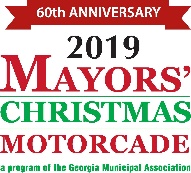 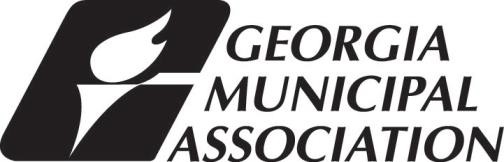 PRESS RELEASE	[DATE]FOR IMMEDIATE RELEASEContact:	YOUR NAME AND NUMBER or Kelli Bennett, 678-686-6242 GMA Website: www.gacities.comNAME OF CITY Participating in Mayors’ Christmas MotorcadeThe City of NAME OF CITY will be doing its part to make the holiday season special for residents of Georgia's facilities serving persons with developmental disabilities and behavioral health needs.For 60 years, cities across Georgia have brought the joy of the holiday season to patients at Georgia’s regional behavioral health facilities through the Mayors’ Christmas Motorcade.The program, begun by the Georgia Municipal Association (GMA) in cooperation with Governor Ernest Vandiver and his wife Betty Vandiver, relies on citizen participation in each city to donate gifts for the patients, many of who would not receive gifts or be recognized without the Mayors’ Christmas Motorcade. According to facility staff, many of the patients at these facilities have little, if any, support or contact with friends and family.Donated items from the City of NAME OF CITY will be delivered to NAME OF FACILITY on DATE. Civic organizations, businesses, churches, schools, scout troops, and individual citizens are encouraged to help with the collection of gifts for the Mayors’ Christmas Motorcade. For more information on how groups can participate, please call LOCAL CONTACT at PHONE NUMBER.Based in Atlanta, GMA is a voluntary, non-profit organization that provides legislative advocacy, educational, employee benefit and technical consulting services to its 538 member cities.-- 30 --